Преумножая добрые традиции  Вилюйского детского дома им. С.М.АржаковаВилюйский детский дом создан в 1930 г. постановлением СНК Якутской АССР. За этот период в детском доме воспитывались тысячи детей, попавшие в трудную жизненную ситуацию. С того времени по наши дни наше учреждение испытало множество реформирований, носил разное название. В 1965 году в связи с 35-летием со дня основания присвоено имя революционера, видного общественного и государственного деятеля, нашего земляка С.М. Аржакова.Детский дом гордится добрыми именами своих воспитанников, их достижениями в работе. Это ректор ЯГУ Попов И.Г., выпускник МГУ им. М.В. Ломоносова, заместитель председателя Правительства ЯАССР, Е.А.Степанова, балерина, заслуженная артистка РСФСР, народная артистка ЯАССР, Т.А. Степанов, народный художник Якутии, В.И.Зедгенизов, пилот первого класса, ставший руководителем Дальневосточного межрегионального территориального управления воздушного транспорта Минтранса России и др.В 2016 году Вилюйский детдом им. С.М.Аржакова, переименован. в МКУ «Вилюйский центр помощи детям-сиротам и детям, оставшимся без попечения родителей имени С.М. Аржакова».В коллективе трудятся почетный работник общего образования РФ Корнилова Е.И., отличники образования РС(Я) Кривошапкина О.Н., Павлова Н.И., отличники здравоохранения РС(Я) Иванова М.Н., Федотова Т.С.Среди воспитанников есть хорошисты учебы, замечательные спортсмены, активные участники НПК, художественной самодеятельности: Пахомов Слава - чемпион PC(Я) по боксу IV республиканского чемпионата среди студентов высших и средних учебных заведений, Галямов Саша - лауреат I степени НПК «Никто не забыт, ничто не забыто» IV Республиканского конкурса среди юношей «Уол о5о – норуот кэскилэ», призер республиканских конкурсов чтецов «Саха хоһооно», «Конкурс художественного чтения «Если бы парни всей земли...» конкурса среди юношей «Уол о5о- норуот кэскилэ» (руководитель Игнатьева А.Н.), театр мод «Изюминка» (руководитель Николаева Н.П). - победитель номинации «Театр мод» Международного конкурса «Алтын Майдан-2018», Абсолютный Гран - При республиканского конкурса «Бриллиантовые нотки-2019».Основной целью дальнейшей работы учреждения остается воспитание достойного конкурентоспособного гражданина России, максимально самостоятельного и ответственного в будущей жизни и обществе. В данное время главной задачей является строительство нового объекта, комплексного центра, состоящего из отделений реабилитации пожилых людей, детей- инвалидов, приюта «Кэнчээри» и нашего центра им. С.М.Аржакова. В 2020 г. отмечается 90 - летие со дня основания детского дома. Педагогический коллектив многое делает для того, чтобы центр соответствовал современным требованиям, предъявляемым к созданию благоприятных условий, приближенных к домашним, способствующих умственному, эмоциональному и физическому развитию личности  детей-сирот и детей, оставшихся без попечения родителей. к организации учебно-воспитательного процесса детей, чтобы она являлась центром  творчества и информации, насыщенным интеллектуальной и спортивной жизнью.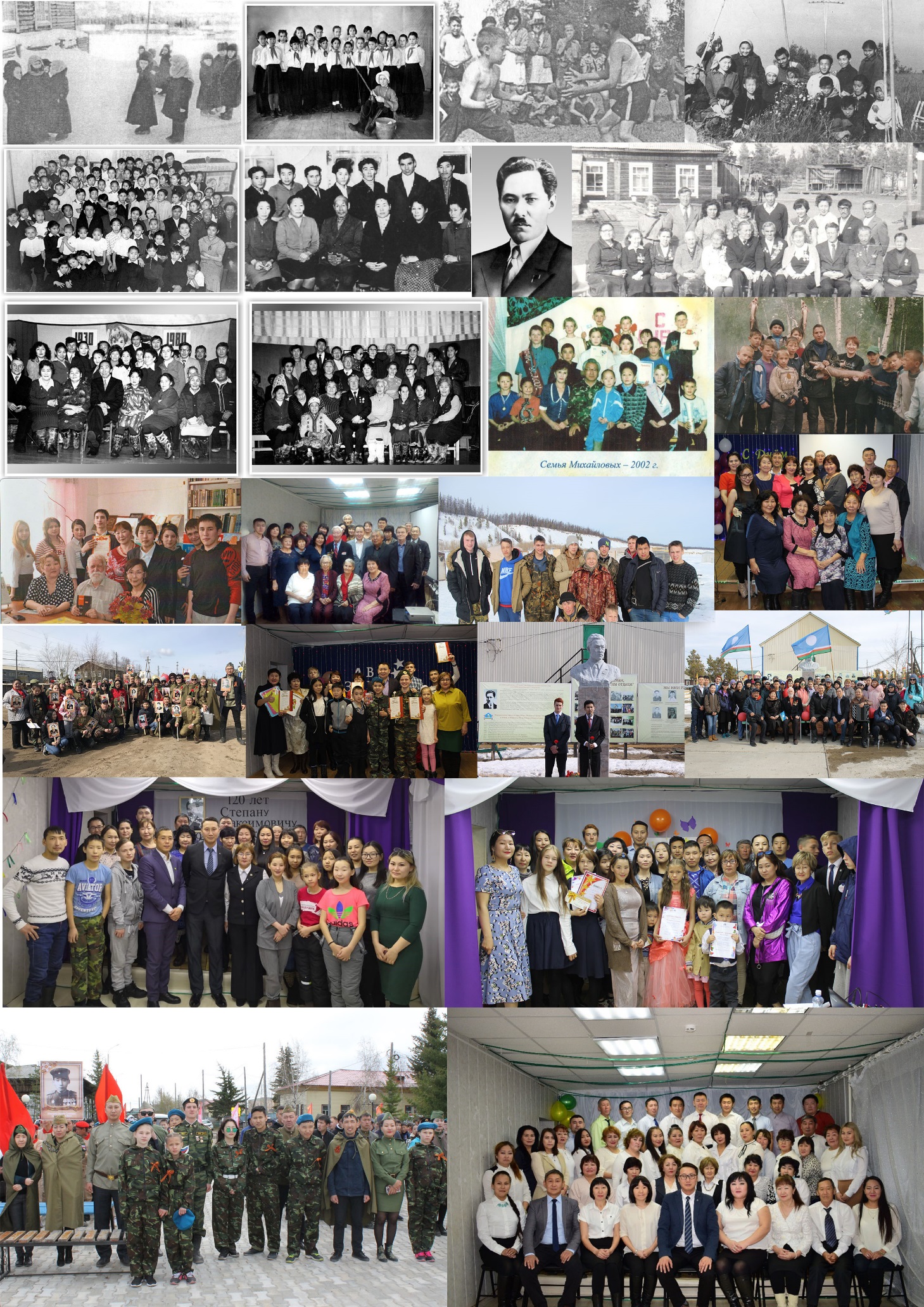 